北美高等教育协会（www.anahei.org）成立于2014年，是美国非营利国际教育组织，总部位于佛罗里达州，现有会员来自全球100多所大学或教育机构。协会通过促进北美高校与世界各国高校之间以及跨国企业的交流与合作，开展学术交流、访问学者、学生交流以及跨境联合培养等国际教育项目，提高高等院校的国际参与度，培养全球化人才，提升学生的国际素养和国际竞争力。北美高等教育协会与美国名校合作，开设了美国TOP100名校访学实习项目，遴选国内大学高年级学生赴美国名校访学，由美国名校商学院知名教授为学生量身定制职业发展规划，指导面试、推荐实习企业、获得美国企业实习offer。美国名校访学实习项目合作大学：(1)佛罗里达大学佛罗里达大学（University of Florida，简称UF），位于美国佛罗里达州盖恩斯维尔（Gainesville）的一所公立研究型大学。佛罗里达大学是世界一流大学联盟美国大学协会的62所研究型大学之一，美国一级国家级大学，同时也是享有公立“常青藤”称号的美国大学。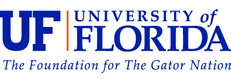 佛罗里达大学在2017年USNews美国大学综合排名第50位，公立大学排名第14位。(2)特拉华大学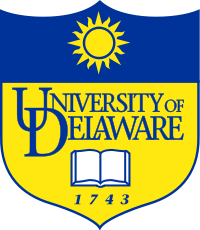 特拉华大学（University of Delaware，简称UD），位于特拉华州的纽瓦克市。建校于1743年，是美国最古老的一流公立研究型大学之一，目前在校生共计22852人。特拉华大学师资力量雄厚，是特拉华州高等教育的第一学府，作为著名的“公立常青藤”院校而享有盛誉。特拉华大学在2017年USNews美国大学综合排名第79位，公立大学排名第30位。项目优势无专业背景限制，课程选择范围广；正式注册，与本校学生享受同等待遇和同样的教育资源，并获得官方成绩单；学分互认，确保学生顺利毕业并获得国内大学学位；为申请美国TOP50名校攻读硕士学位提供便捷通道；实习过程中，由美国名校商学院教授全程指导；实习行业广，岗位选择多，待遇优厚；积累专业实习工作经验，为日后留美就业奠定坚实基础；结识企业精英、汇聚全球职场人脉；实习结束后，获企业推荐信；完善的安全保障机制，学生在访学实习期间，ANAHEI全程提供教育教学辅导、后勤保障、持续跟踪、紧急情况应对等服务。项目流程项目内容项目费用访学-实习项目费：$22800美元（含访学学费及项目管理费）招生对象1.本科大三在读及以上，无专业背景限制； 2.TOEFL成绩80+； 3.需参加提名面试。联系方式北美高等教育协会招生官 纪老师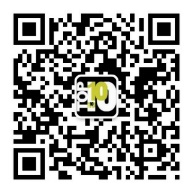 联系电话：15201030686  （010）5748 1778Email：china@anahei.org地址：对外经贸大学求真楼107室阶段学习时间主要内容阶段1：学习2018年1月-2018年5月选修校内本科学术课程，全日制学习，共计12学分阶段1：学习访学院校：佛罗里达大学、特拉华大学访学时间：一学期(4个月)学习方式：全日制学习访学院校：佛罗里达大学、特拉华大学访学时间：一学期(4个月)学习方式：全日制学习阶段2：实习2018年6月-2019年1月参加美国公司、企业的全日制实习阶段2：实习行业：银行、金融投资公司、咨询公司、物流公司、IT公司、房地产公司、主题游乐园、旅游与酒店业、公益组织、政府。岗位：初级岗或管理岗（根据面试情况确定）薪水：月薪1280-1600美元实习期限：4-8个月行业：银行、金融投资公司、咨询公司、物流公司、IT公司、房地产公司、主题游乐园、旅游与酒店业、公益组织、政府。岗位：初级岗或管理岗（根据面试情况确定）薪水：月薪1280-1600美元实习期限：4-8个月